ABSTRACT FORMAbstract submission deadline: 10th September 2021Please submit your abstract by e-mail to hoht@ha.org.hk using the format as in the sample.<PRESENTING AUTHOR>Title (tick) :   RMr.     □ Ms.     □ Dr.     □ Prof./Associate Prof.     Status :  	□  Member          			□ Affiliate Member 		R  Non-member	(  Doctor / R Nurse /  Research Assistant / 					 	   Medical Student)		□  Others  ________________________________Form of presentation desired:R  Oral presentation    		 	□  Poster presentation    □  Either Oral or Poster presentation□  Video presentation (submit an abstract with a video ( 3 minutes)) 	Date: 24/9/2021_______________Title: To promote the implementation of National Institutes of Health Stroke Scale (NIHSS) in Department of Neurosurgery Authors:FUNG Sui Fung; CHAN Chung Leung; CHARM Lok Lam; CHENG Nga Shu; TANG Tsz Kwan; WONG Ka YanInstitution:Department of Neurosurgery, Queen Elizabeth Hospital, Hong KongObjective:To enhance clinical staff’s expertise in using National Institutes of Health Stroke Scale (NIHSS) for the stroke patient IntroductionIntra-arterial thrombectomy is a neurovascular intervention for acute ischemic stroke. According to HA annual plan 2021-2022, there is imminent need to provide 24-hour-life saving procedures for stroke. This results the increased importance of stroke care. The NIHSS is the useful tool for predicting the long-term functional outcome of stroke patients. To strengthen the nursing role in stroke care, it is important to promote NIHSS training to nursing staff. The initial phase of the training program is aimed to promote NIHSS certification for all nursing staff and seek feedback to plan the next stage. Methods:The initial phase of NIHSS training program recruited 86 nursing staff working in Department of Neurosurgery, QEH. All participants were given the cue card and training material about NIHSS. After completing the initial phase, they were also asked to complete the questionnaire to evaluate their expertise in using NIHSS Results:100% participants completed the initial phase of training. 95% participants were satisfied with the NIHSS training. The average score of competency evaluation was 3.14 on all items. Some weaker areas e.g., the visual field were ranked low among all NIHSS items in the competency rating by nurses.Discussion:In this online training, participants expressed the need for supplementary training. Repeated practice is the efficient technique for the staff to achieve their skills. Bedside clinical practice with clinical experts is required for participants to consolidate assessment skills. Conclusion:The initial phase of NIHSS training provided the objective assessment tool (NIHSS) for nursing staff to perform the assessment on stroke patients and collaborate patient’s condition with other healthcare professionals. The next phase of training will be developed based on competency evaluation and feedback. 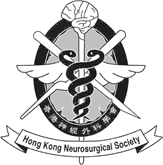 The Hong Kong Neurosurgical Society Limited& Hong Kong Neurosurgical Society28th Annual Scientific Meeting26th & 27th November 2021Surname :Fung Surname :Fung Given Name(s) :Sui FungGiven Name(s) :Sui FungDepartment: Department of NeurosurgeryDepartment: Department of NeurosurgeryDepartment: Department of NeurosurgeryDepartment: Department of NeurosurgeryInstitution : Queen Elizabeth HospitalInstitution : Queen Elizabeth HospitalInstitution : Queen Elizabeth HospitalInstitution : Queen Elizabeth HospitalTelephone: 94876022Fax :Fax :E-mail : fsf177@ha.org.hk